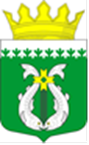 РЕСПУБЛИКА КАРЕЛИЯТЕРРИТОРИАЛЬНАЯ ИЗБИРАТЕЛЬНАЯ КОМИССИЯСУОЯРВСКОГО РАЙОНАР Е Ш Е Н И Еот 01 августа 2022 года	     	                                                     № 36/220-5Об отказе в регистрации кандидата в депутаты Совета Суоярвского муниципального округа первого созыва по одномандатному избирательному округу № 5 Мацко Алексея ВладимировичаРассмотрев документы, представленные в Территориальную избирательную комиссию Суоярвского района для регистрации кандидата в депутаты Совета Суоярвского муниципального округа первого созыва Мацко Алексея Владимировича, выдвинутого в порядке самовыдвижения, проверив соблюдение предусмотренного законом порядка выдвижения кандидата и достоверность представленных сведений, Территориальная избирательная комиссия Суоярвского района установила следующее.21 июля 2022 года в 14 час. 25 мин. кандидатом в депутаты Совета Суоярвского муниципального округа в Территориальную избирательную комиссию Суоярвского района были представлены документы для выдвижения, в том числе: заявление о согласии баллотироваться кандидатом в депутаты Совета Суоярвского муниципального округа по избирательному округу №5, копия паспорта, копия документа об образовании, справка с места работы, две справки об исполнении обязанностей депутата на непостоянной основе.23 июля 2022 года Мацко А.В. представил в Территориальную комиссию Суоярвского района документы для регистрации, в том числе: подписные листы с подписями избирателей, собранными в поддержку выдвижения кандидата, протокол об итогах сбора подписей избирателей в поддержку выдвижения кандидата на бумажном носителе.Рабочей группой по приему и проверке документов, представляемых кандидатами для выдвижения и регистрации, сформированной ТИК Суоярвского района, было установлено, что среди документов, представленных Мацко А.В. для регистрации отсутствуют следующие документы: сведения об изменениях в данных о кандидате ранее представленных; уведомление об открытии специального избирательного счета избирательного фонда кандидата; первый финансовый отчет кандидата; сведения по учету поступления и расходования денежных средств избирательного фонда кандидата.29 июля 2022 года было направлено извещение кандидату Мацко А.В. о выявленных недостатках в документах, представленных им для выдвижения и регистрации (исходящий ТИК № 59).31 июля 2022 года кандидатом в депутаты Совета Суоярвского муниципального округа первого созыва Мацко А.В. в избирательную комиссию были представлены: сведения об изменениях в сведениях о кандидате; уведомление о реквизитах специального избирательного счета в дополнительном офисе ПАО Сбербанк №8628/01213; первый финансовый отчет о поступлении и расходовании средств избирательного фонда кандидата; учет поступления и расходования денежных средств избирательного фонда депутата.В соответствии с ч.1 ст.23 Закона Республики Карелия «О муниципальных выборах в Республике Карелия» от 27.06.2003 №683-ЗРК для регистрации кандидата, кандидат не ранее чем дня, следующего за днем официального опубликования (публикации) решения о назначении выборов, и не позднее чем за 45 дней до дня голосования до 18 часов по московскому времени представляет в соответствующую избирательную комиссию муниципального образования следующие избирательные документы:а) подписные листы с подписями избирателей, собранными в поддержку выдвижения кандидата, списка кандидатов;б) протокол об итогах сбора подписей избирателей на бумажном носителе по форме, установленной избирательной комиссией муниципального образования;в) сведения об изменениях в данных о кандидате, ранее представленных в соответствии с частями 2-3 статьи 20, частями 1 и 2 статьи 21.2 настоящего Закона;г) уведомление об открытии специального избирательного счета избирательного фонда кандидата, либо уведомление об отказе от создания избирательного фонда в соответствии с частью 1 статьи 42 настоящего Закона, либо уведомление о создании избирательного фонда без открытия специального избирательного счета в соответствии с частью 17 статьи 42 настоящего Закона;д) первый финансовый отчет кандидата, за исключением случая, предусмотренного частью 1 статьи 42 настоящего Закона, когда кандидатом не создается избирательный фонд.Учитывая данную норму закона, Мацко А.В. вправе был предоставить в ТИК Суоярвского района избирательные документы вплоть до 18:00 27 июля 2022 года. На дату 27 июля 2022 года на 18:01 в ТИК Суоярвского района от Мацко А.В. не поступили следующие избирательные документы: сведения об изменениях в данных о кандидате ранее представленных; уведомление об открытии специального избирательного счета избирательного фонда кандидата; первый финансовый отчет кандидата; сведения по учету поступления и расходования денежных средств избирательного фонда кандидата.В соответствии с п. «в» ч.14 ст.26 Закона Республики Карелия «О муниципальных выборах в Республике Карелия» от 27.06.2003 №683-ЗРК основаниями для отказа в регистрации кандидата являются: отсутствие среди документов, представленных для уведомления о выдвижении и регистрации кандидата, документов, необходимых в соответствии с настоящим Законом для уведомления о выдвижении и (или) регистрации кандидата.Таким образом, поскольку при подаче документов для регистрации кандидатом Мацко А.В. нарушены положения п.п. «в», «г», «д» ч.1 ст.23 Закона Республики Карелия «О муниципальных выборах в Республике Карелия» от 27.06.2003 №683-ЗРК, а именно: одновременно с подписными листами с подписями избирателей, собранными в поддержку выдвижения кандидата, не представлены сведения об изменениях в данных о кандидате, ранее представленных; уведомление об открытии специального избирательного счета избирательного фонда кандидата; первый финансовый отчет кандидата; сведения по учету поступления и расходования денежных средств избирательного фонда кандидата к первому финансовому отчету, имеются правовые основания для отказа в регистрации кандидата.Принимая во внимание, что предусмотренные законодательством условия выдвижения кандидатом Мацко А.В. не выполнены, необходимые для регистрации документы в избирательную комиссию в полном объеме не были представлены в установленный законом срок, руководствуясь пп. «в» п. 24 ст. 38 Федерального закона «Об основных гарантиях избирательных прав и права на участие в референдуме граждан Российской Федерации»,  п. «в» ч. 14 ст. 26 Закона Республики Карелия «О муниципальных выборах в Республике Карелия» от 27.06.2003 №683-ЗРК, Территориальная избирательная комиссия Суоярвского района РЕШИЛА:1. Отказать 01 августа 2022 года в 17 час. 20 мин. в регистрации кандидату в депутаты Совета Суоярвского муниципального округа первого созыва по одномандатному избирательному округу № 5 Мацко Алексею Владимировичу, 1982 года рождения, выдвинутому в порядке самовыдвижения, в связи с отсутствием среди документов, представленных для регистрации кандидата, документов, необходимых для регистрации.2. Выдать копию настоящего решения Мацко А.В.3.Направить настоящее решение в Центральную избирательную комиссию Республики Карелия.4. Разместить решение на официальном сайте Суоярвского муниципального района в сети «Интернет» в информационном разделе «Территориальная избирательная комиссия Суоярвского района».ГОЛОСОВАЛИ: «За» - 8 ,  «Воздержались» -  0, «Против» - 0.Председатель ТИК                                                                         М.С. Хлопкина                  Секретарь заседания                                                                    Н.А. Муравченко        